Дистанционное обучение на период с 1 по 10 мая 2020 года.2 классСольфеджиоТема: ИнтервалыЗадания: Рабочая тетрадь Г.Ф.Калинина: стр 16 №2; стр 18 № 16.Определите и подпишите следующие интервалы: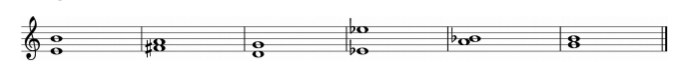 Тема: Тональность си минор.Задания: Построить и петь гамму си минор в трех видах. Петь тоническое трезвучие и неустойчивые ступени с разрешением в си миноре.Петь данные ступени с названиями нот в си миноре (натуральном): I – V – III – I – VI – IV – V – I – II – III – IV – V – III – I.Рабочая тетрадь Г.Ф.Калинина: стр 23 № 5.Слушание музыкиТема: Средства музыкальной выразительности.Задания: Повторить средства музыкальной выразительности.Соединить названия средств музыкальной выразительности с их определениями.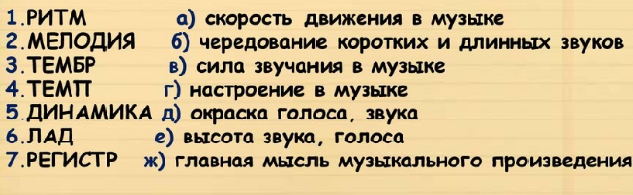 